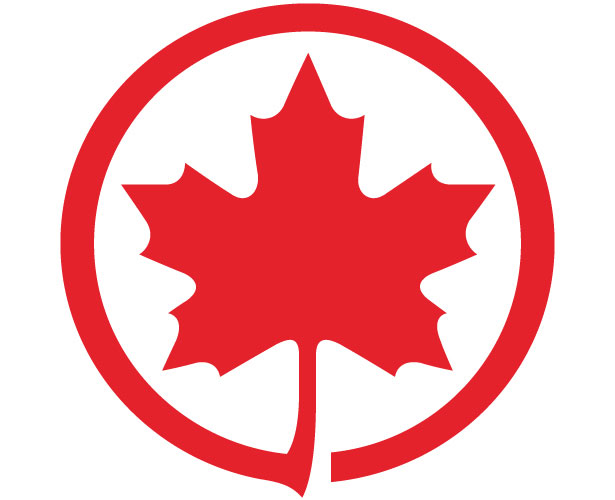 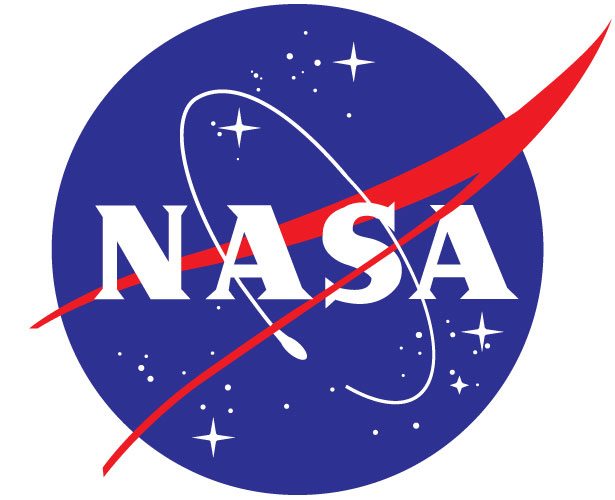 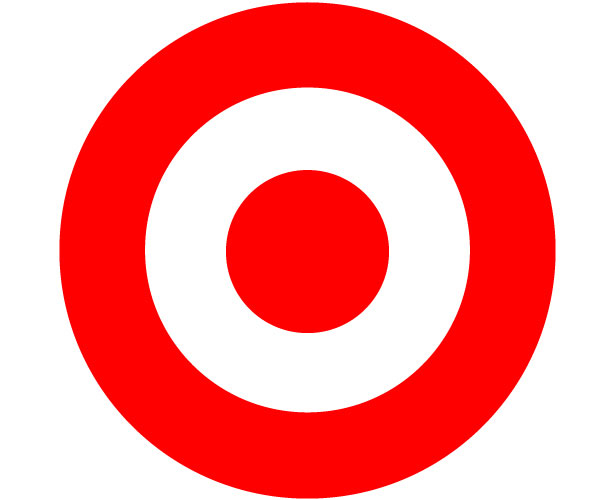 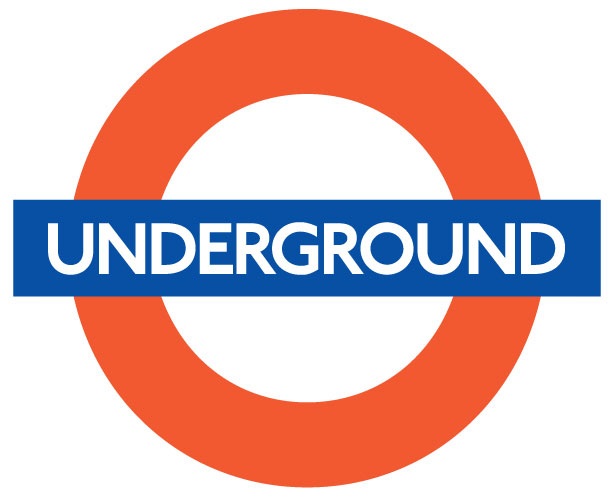 CHAPTER PROJECT ­ CIRCLE GEOMETRY Name: ____________________________A new company (insert a company here) _________________________ is looking for a circular logo for their new line of (insert a product here) ____________________________.  Decide on a company name and the new product the company hopes to promote.Design a circular logo for the company that applies the geometric properties of a circle.  The diameter of the circle cannot be greater than 8 cm. Draw the outline of a circular logo on a Cartesian plane on graph paper (found at the front of the room).  Be sure to use a protractor or some circular object to draw the circle.  DO NOT DRAW FREEHAND.The logo must contain at least one central angle, two inscribed angles and two chords. Determine the length of each chord, the radius and the diameter (use the distance formula).Measure the central angle(s).Use the measure of the central angle(s) to find the measures of each inscribed angle. Calculate the area of the circle.Calculate the circumference of the circle.Trace the logo on unlined paper.  Choose your colour scheme and colour the logo.  Calculate the area of each coloured sector.  Make sure to show your work on a separate piece of paper.Example: Volkswagen 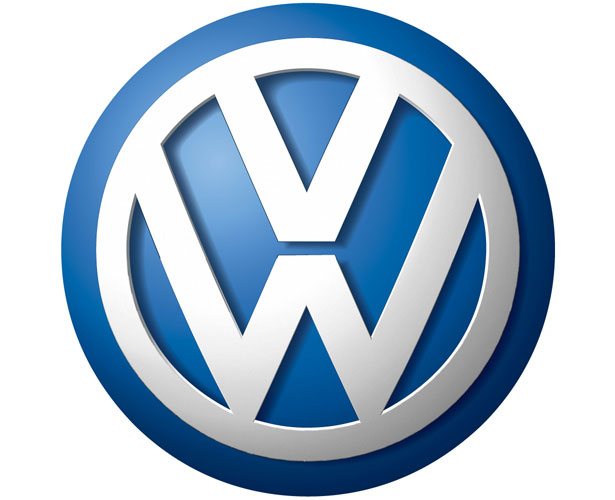 